VUI ĐÓN TRUNG THU 2022Năm học 2022 – 2023 đã bắt đầu, cùng theo đó khai giảng ngày 05/9/2022 diễn ra trong không khí hào hứng, phấn khởi của thầy cô giáo, học sinh, nét mặt vui mừng hớn hở khi các em được được gặp lại thầy cô, gặp lại bàn bè sau một năm học online. Và tuyệt vời hơn ngày Trung thu đã cận kề, để tạo bất ngờ cho thiếu nhi trường tiểu học Ngô Quyền, tiết mục múa lân đã lồng ghép không vào trong chương trình khai giảng. Tiếng trống múa lân vừa vang lên đã làm bao ánh mắt thiếu nhi bất ngờ ngước nhìn theo lân chạy vào khán đài, với những nụ cười ngây thơ cùng tiếng reo mừng làm cho không khí lễ khai giảng trở nên rộn ràng biết bao.Ở Việt Nam, một trong những ngày lễ mà trẻ con yêu thích nhất đó là lễ hội Trung thu. Trung thu là lễ hội truyền thống lâu đời của dân tộc Việt Nam và là dịp tạo cơ hội cho thiếu nhi trong xã Nam Dong nói chung và trường tiểu học Ngô Quyền nói riêng quây quần bên bạn bè, thầy cô. Thực hiện chương trình công tác đội của HĐĐ huyện Cư Jút, kế hoạch tháng 9/2022 của trường TH Ngô Quyền. Sáng ngày 09/9/2022 (14/8/2022 âm lịch) 15/15 lớp Chi đội và Sao nhi đồng đồng loạt tổ chức Trung thu cho thiếu nhi. Các em cùng nhau quây quần bên các bạn, bên thầy cô thân yêu, cùng nhau trưng bày các loại bánh kẹo, nước uống, trái cây có nhiều màu sắc khác nhau, với sự khéo léo của đôi bàn tay và sự sáng tạo của thầy trò, các loại quả được tạo hình một cách sáng tạo, tạo nên mâm cỗ mới bắt mắt làm sao. Tiếp theo là những lời ca tiếng hát, giải câu đố vui về trung thu đã làm cho các em hứng thú biết bao. Bên cạnh niềm vui tết Trung thu, Liên đội trao tặng 30 xuất quà (trong đó: nhà tài trợ 28 xuất, Liên đội 2 xuất) cho thiếu nhi có hoàn cảnh khó khăn để động viên, khuyến khích các em cố gắng học tập. Qua đây cũng giáo dục học sinh tinh thần đoàn kết, tình yêu thương con người với con người.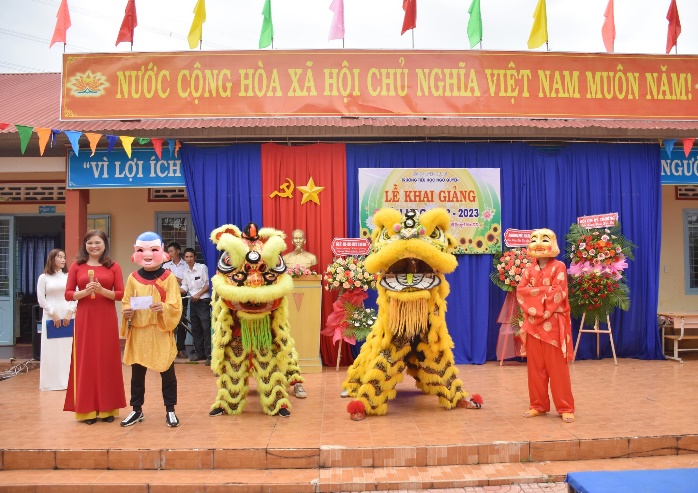 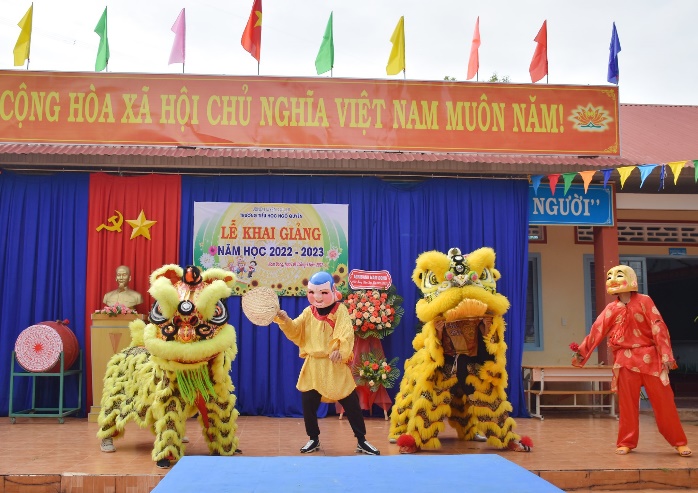 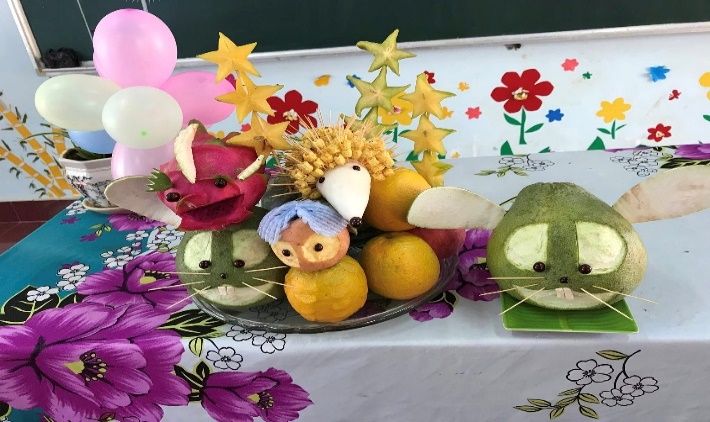 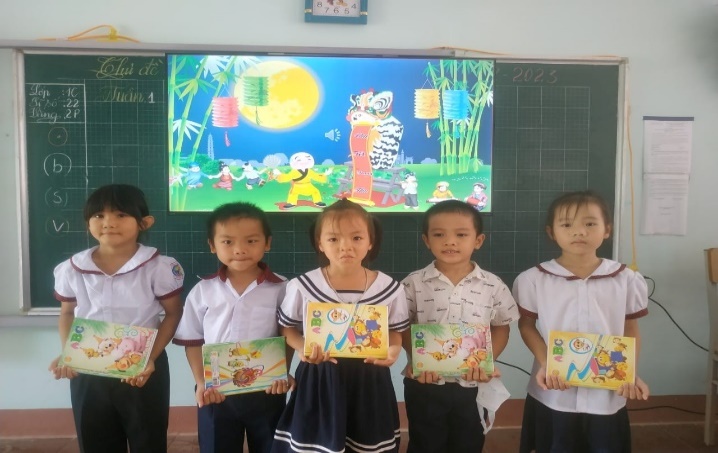 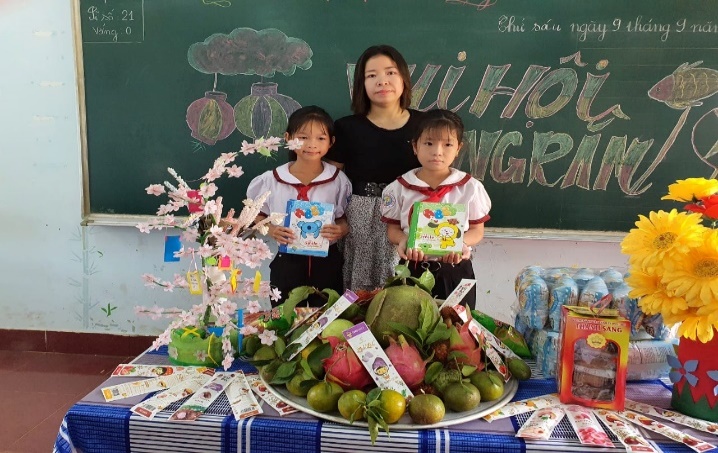 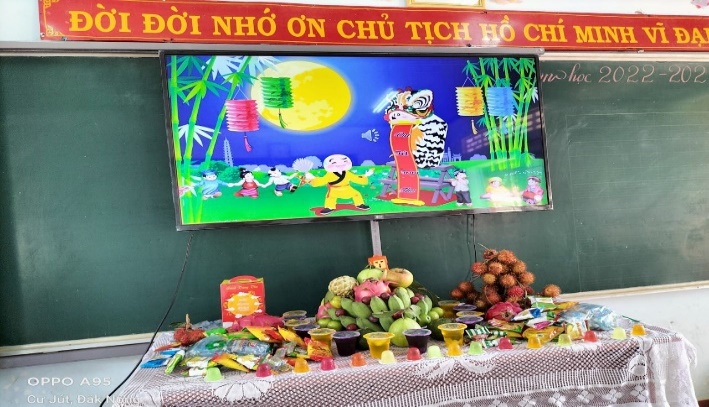 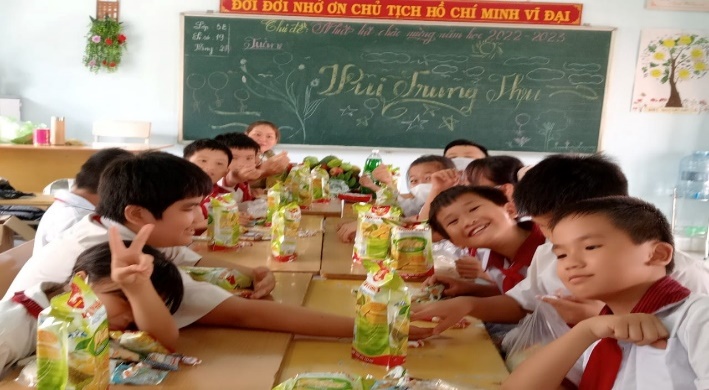 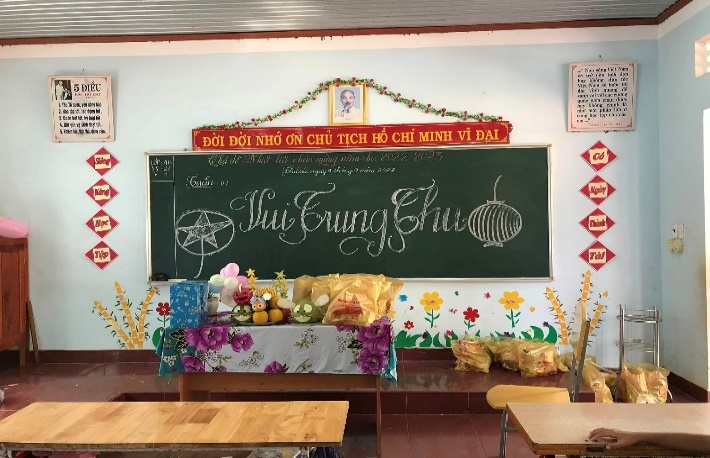 Nam Dong, ngày 20 tháng 9 năm 2022NGƯỜI VIẾTNguyễn Thị Hồng Tuyến